Publicado en Sigüenza el 18/07/2018 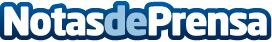 Llegan las II Jornadas del 'Fino seguntino', el cóctel de la ciudad del DoncelTrece establecimientos hosteleros se unen en la segunda edición de una ruta refrescante (21 y 22, y 28 y 29 de julio), nacida para reivindicar un cóctel de invención local que se sirve en todas las barras de la ciudad Además, el premio 'Fino Seguntino 2018' le va a ser entregado a los hermanos Pérez, por haber obtenido la primera Estrella Michelín para el Restaurante El Doncel, para Sigüenza y para GuadalajaraDatos de contacto:Ayuntamiento de SigüenzaNota de prensa publicada en: https://www.notasdeprensa.es/llegan-las-ii-jornadas-del-fino-seguntino-el Categorias: Gastronomía Castilla La Mancha Entretenimiento Eventos Restauración Premios Patrimonio http://www.notasdeprensa.es